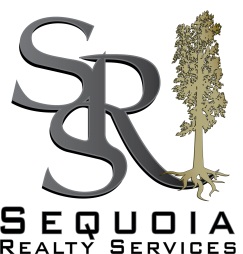 FOR IMMEDIATE RELEASE:Sequoia Realty Services announces its relocation to Downtown Redwood City  REDWOOD CITY, CA December 10, 2013− Sequoia Realty Services was launched just 4 short years ago with the intent of providing the best local real estate knowledge and service here on the Peninsula.  Our portfolio of managed assets, completed transactions and property acquisitions has grown consistently and our team of dynamic, entrepreneurial individuals has been growing too.  We are excited to announce the relocation of our headquarters to Downtown Redwood City effective December 1.  Our new location at the On Broadway Center next to Century Theatre will allow Sequoia Realty Services to further dive in to our home market and expand our knowledgeable team.“The new location is going to be great.  Not only will our downtown location be ideal to connect with our clients, but we have sweeping views of Courthouse Square.  With all of the improvements happening Downtown, we are thrilled to be in the middle of all of the action,” Jeff Badstubner, Vice President of Sequoia Realty Services.   For some cool pictures of the new office, check out the link below:http://srsrwc.blogspot.com/2013/11/come-visit-us-in-our-new-office.html?utm_source=dlvr.it&utm_medium=facebookSequoia Realty Services, born in Redwood City, California, is a full-service real estate company empowered with a depth of industry knowledge, experience and relationship networks. Sequoia Realty Services provides its clients with a comprehensive, one-stop solution focusing on all aspects of the evolving commercial and residential markets. Sequoia Realty Services provides a unique array of services including market analysis, sales, leasing, partnership collaboration, construction management and property management. More information is available at www.sequoiarealtyservices.com, and by contacting Jeff Badstubner, Vice President, at 650-556-8660###